Press release 1.03/2020Title:	CONEC M12 Connectors with bayonet quick locking, convenient and reliable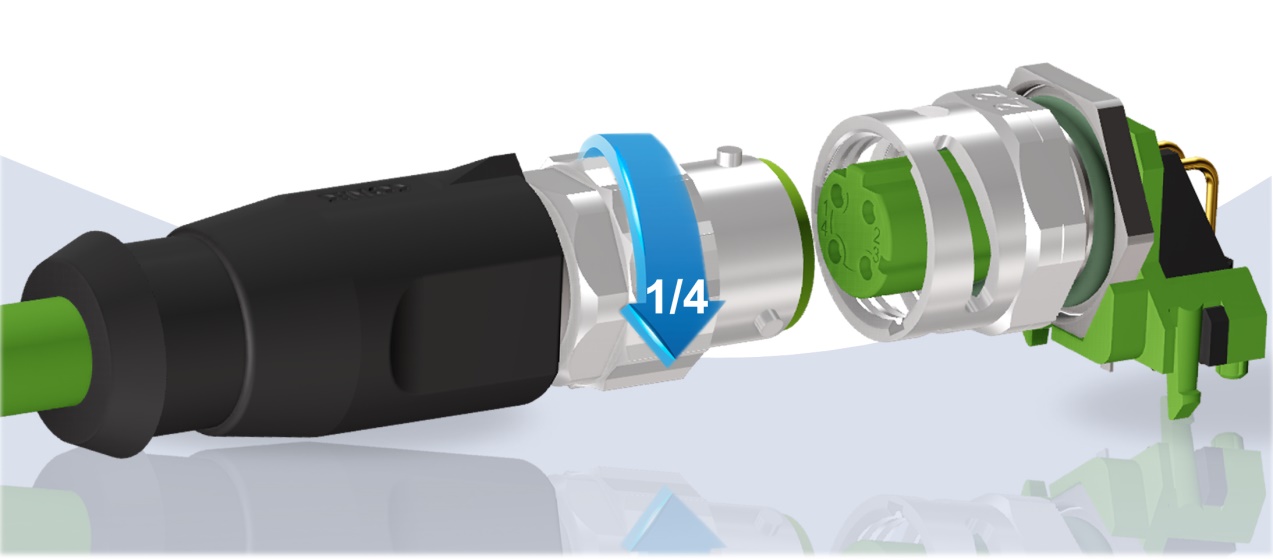 The CONEC connector series with bayonet quick locking system allows safe and quick locking even in areas that are difficult to reach and/or not visible.With the "three-point" bayonet locking it is possible to lock the connection by hand with a 90 ° turn. You get a direct tactile and acoustic feedback as soon as the connector is locked. The connectors are designed according to the draft standard IEC CD 61076-2-011/Ed1.In order to meet the mechanical requirements with regard to tightness to dust and liquid media in industrial environments, no additional tools are required for the new M12 bayonet version by CONEC. When locked, the requirements of protection degrees IP65, IP67 and IP69K are met. In addition, the new series is shock and vibration resistant according to the railway requirements IEC 61373:2010, class 1B. The CONEC bayonet locking variant thus offers simplified handling and at the same time secure transmission of signals and data to the user.The coupling sockets with solder pin termination are also equipped with an internal thread in the mating area, thus ensuring 100% backwards compatibility with standard M12 connectors. This means that new systems can be equipped with the M12 bayonet on the device side without any concerns.The M12 bayonet series is presented as standard in the codings A and D. The PCB sockets are available in axial and angled form for back panel mounting and a panel thickness of 2.2 mm.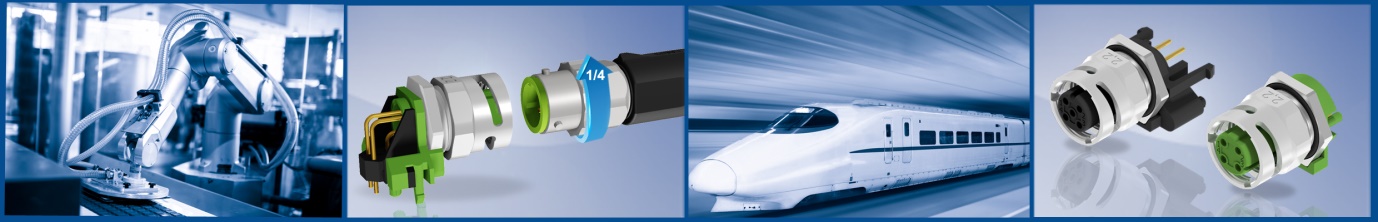 Productdetails:Press contact: CONEC Elektronische Bauelemente GmbH Registered office:Katja SchadePhone: 02941/765-350Fax: 02941/765-65Ostenfeldmark 16D-59557 Lippstadtwww.conec.com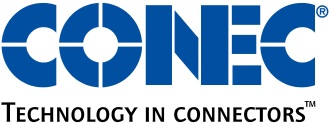 CategoryConnectors overmouldedConnectors overmouldedSocketsSocketsNo. of poles 4-pos.5-pos.4-pos.5-pos.CodierungDADAGenderMale connectorMale connectorFemale connectorFemale connectorConfiguration         axial 360 ° shielded         axial 360 ° shielded         Print axial / angled shielded         Print axial / angled shieldedVerriegelungsart        Bayonet        Bayonet        M12x1 & Bayonet        M12x1 & BayonetRated voltage160 V60 V250 V60 VCurrent rating4 A @ 40 °C4 A @ 40 °C4 A @ 40 °C4 A @ 40 °CCableTPU, UL 4 x AWG22, greenTPU, UL 5 x AWG24 blackMounting styleBack panel mounting, panel thickness 2.2 mmBack panel mounting, panel thickness 2.2 mmcontact platingGold über NickelGold über NickelGold über NickelGold über NickelDegree of protection
(in mated condition)IP65, IP67 und IP69KIP65, IP67 und IP69KIP65, IP67 und IP69K IP65, IP67 und IP69K Temperature range-30 °C bis +70 °C-30 °C bis +80 °C-40 °C bis +85 °C-40 °C bis +85 °C